Детям во дворе не БЕЗОПАСНО!В настоящее время дворовые территории не представляют собой безопасную зону для детей. В них передвигается большое количество автомобилей. И это создает определенную опасность для юных пешеходов!Запомните:  -  играть в прятки между автомобилями опасно. Водитель в зеркала заднего вида не увидит спрятавшегося за бампером малыша;- если у автомобиля загораются задние белые фары, значит она движется задним ходом. Будь осторожен. Возможно водитель не видит тебя!- играя в догонялки, дети не должны покидать пределы детской площадки. Большое количество наездов на детей во дворах происходит потому, что дети выбегают на дорогу во дворах из-за кустов, гаражей, машин;- не стоит бежать за мячом на дорогу! Это опасно! Необходимо убедиться в безопасности, посмотреть по сторонам и если машин нет, подойти к мячу, чтобы забрать его;- выбегать из подъезда опасно! Водитель не ожидает появление ребенка на дороге. Поэтому выходить из подъезда необходимо шагом, чтобы убедиться, что водитель вас видит;Уважаемые родители! Эти правила простые и каждый из Вас знает о них. Давайте сделаем так, чтобы и наши дети соблюдали эти правила!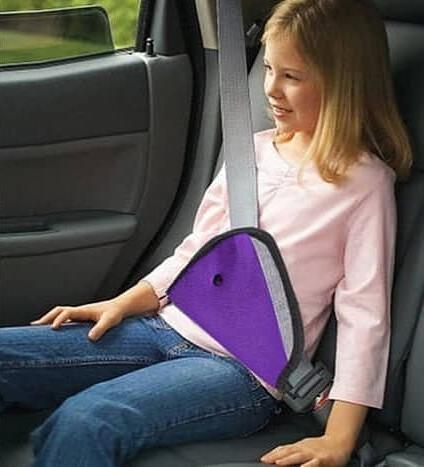 